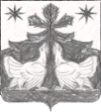 АДМИНИСТРАЦИЯ ЗОТИНСКОГО СЕЛЬСОВЕТАТУРУХАНСКОГО  РАЙОНА
КРАСНОЯРСКОГО  КРАЯ
П О С Т А Н О В Л Е Н И Е08.11.2021 г.                                  с.Зотино                                            № 60-пО внесении изменений и дополнений в постановление от 08.08.2018 № 57-п «Об утверждении административного регламента по предоставлению муниципальной услуги «Присвоение адресов земельным участкам, зданиям,  сооружениям и помещениям на территории муниципального образования Зотинский сельсовет»В соответствии с Федеральным законом от 27.07.2010 № 210-ФЗ 
«Об организации предоставления государственных и муниципальных услуг», обеспечения открытости и общедоступности информации о предоставлении муниципальных услуг, руководствуясь статьями 14, 17 Устава Зотинского сельсоветаПОСТАНОВЛЯЮ:
       1. Внести изменения и дополнения в  административный регламент предоставления муниципальной услуги «Присвоение адресов земельным участкам, зданиям, сооружениям и помещениям на территории муниципального образования Зотинский сельсовет», утвержденного  постановление от 08.08.2018 № 57-п.Пункт 2.3 раздела 2 регламента  изложить в новой редакции:  «2.3. Получателями муниципальной услуги являются физические или юридические лица, заинтересованные в получении муниципальной услуги, либо их уполномоченные представители (далее - заявитель). 
От имени заявителя могут выступать физические лица, имеющие право 
в соответствии с законодательством Российской Федерации либо в силу наделения их заявителями в порядке, установленном законодательством Российской Федерации, полномочиями выступать от их имени (далее - заявители). Помимо собственника объекта адресации с заявлением вправе обратиться лицо, обладающее объектом адресации на основании права хозяйственного ведения, оперативного управления, пожизненно наследуемого владения, постояннного (бессрочного) пользования; кадастровый инженер, выполняющий  на основании документа, предусмотренного ст. 35 или ст. 42.3 Федерального закона « О кадастровой деятельности», кадастровые работы или комплексные кадасровые работы в отношении соответсвующего объекта недвижимости, являющегося объектом  адресации.В Пункте 2.5. раздела 2  административного регламента  слова «не более 12 рабочих дней» заменить словами «не более чем 10 рабочих дней»     1.3.  Пункт 2.7. раздела 2 административного регламента изложить в новой редакции: «2.7. Исчерпывающий перечень документов, необходимых для предоставления муниципальной услуги (далее - документы).      1)Заявление к которому прилагаются:    а) правоустанавливающие и (или) правоудостоверяющие документы на объект (объекты) адресации (в случае присвоения адреса зданию (строению) или сооружению, в том числе строительство которых не завершено, в соответствии с Градостроительным кодексом Российской Федерации для строительства которых получение разрешения на строительство не требуется, правоустанавливающие и (или) правоудостоверяющие документы на земельный участок, на котором расположены указанное здание (строение), сооружение);б) выписки из Единого государственного реестра недвижимости об объектах недвижимости, следствием преобразования которых является образование одного и более объекта адресации (в случае преобразования объектов недвижимости с образованием одного и более новых объектов адресации);в) разрешение на строительство объекта адресации (при присвоении адреса строящимся объектам адресации) (за исключением случаев, если в соответствии с Градостроительным кодексом Российской Федерации для строительства или реконструкции здания (строения), сооружения получение разрешения на строительство не требуется) и (или) при наличии разрешения на ввод объекта адресации в эксплуатацию;г) схема расположения объекта адресации на кадастровом плане или кадастровой карте соответствующей территории (в случае присвоения земельному участку адреса);д) выписка из Единого государственного реестра недвижимости об объекте недвижимости, являющемся объектом адресации (в случае присвоения адреса объекту адресации, поставленному на кадастровый учет);е) решение органа местного самоуправления о переводе жилого помещения в нежилое помещение или нежилого помещения в жилое помещение (в случае присвоения помещению адреса, изменения и аннулирования такого адреса вследствие его перевода из жилого помещения в нежилое помещение или нежилого помещения в жилое помещение);ж) акт приемочной комиссии при переустройстве и (или) перепланировке помещения, приводящих к образованию одного и более новых объектов адресации (в случае преобразования объектов недвижимости (помещений) с образованием одного и более новых объектов адресации);з) выписка из Единого государственного реестра недвижимости об объекте недвижимости, который снят с государственного кадастрового учета, являющемся объектом адресации (в случае прекращения существования объекта адресации и (или) снятия с государственного кадастрового учета объекта недвижимости, являющегося объектом адресации);и) уведомление об отсутствии в Едином государственном реестре недвижимости запрашиваемых сведений по объекту недвижимости, являющемуся объектом адресации (в случае прекращения существования объекта адресации и (или) снятия с государственного кадастрового учета объекта недвижимости, являющегося объектом адресации).        2) Документы, указанные в подпунктах "б", "д", "з" и "и" пункта 2.7.раздела 2 настоящего административного регламента, представляются федеральным органом исполнительной власти, уполномоченным Правительством Российской Федерации на предоставление сведений, содержащихся в Едином государственном реестре недвижимости, или действующим на основании решения указанного органа подведомственным ему федеральным государственным бюджетным учреждением в порядке межведомственного информационного взаимодействия по запросу уполномоченного органа.
       2. Контроль за исполнением настоящего постановления возложить 
на заместителя главы сельсовета .
       3. Постановление вступает в силу в день, следующий за днём 
его официального опубликования в  газете « Ведомости органов местного самоуправления Зотинского  сельсовета» и разместить в сети Интернет на официальном сайте администрации Зотинского сельсовета. 
Глава Зотинского сельсовета:                                               П. Г. Опарина                   